WORK-BASED TUTOR JOB SPECIFICATION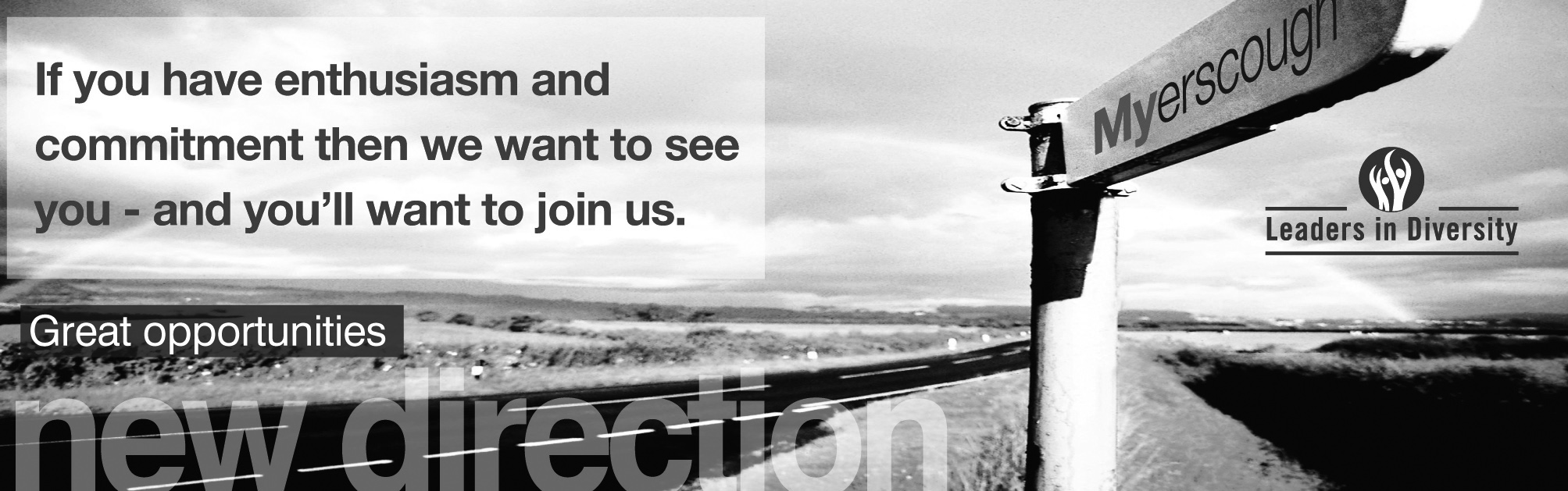 Location of work The position is to support apprentices around various counties circling Oxford and south. This is a field-based role where the tutor works from home, supported by the College.  There is a requirement to attend Apprenticeship and Skills development days at the Preston campus which take place 3 to 4 times per year (Subsistence and accommodation provided).  It may be the case that from time to time you may work collaboratively with other tutors or delivery from specific locations (Placed based Education). Occasionally you may be asked to work out of area for business reasons in which case accommodation will be provided.Qualifications to be deliveredL2 Golf GreenkeepingL2 Sportsturf OperativeL3 Advanced Golf Greenkeeping.L3 Advanced Sportsturf TechnicianL5 Golf Course Manager (Depending on experience and qualifications)Support the delivery of English and mathVariation to this Job DescriptionThis is a description of the job as it is at present, and is current at the date of issue.  The job description will be renewed and updated as necessary to ensure that appropriate revisions are incorporated, and that it relates to the job to be performed.  This process is conducted jointly with the appropriate Line Manager.  Employees are expected to participate fully in the review and, following discussion, to update the relevant job description as is considered necessary or desirable.  It is our aim to reach agreement on reasonable changes.  However, if such agreement is not forthcoming, Management reserves the right to insist on changes following consultation with the relevant employee/s.               WPL EMPLOYEE SPECIFICATION(A)	Assessed via Application form				(I)	Assessed via Interview(P)	Assessed via Presentation/Mini teach in interview	(T)	Assessed via Test(PI)	Post InterviewInterviews will explore issues relating to safeguarding/the “Prevent” agenda and promoting the welfare of children, including motivation to work with and ability to form and maintain appropriate relationships and personal boundaries with children and young people together with emotional resilience in working with challenging behaviours and attitudes to use of authority and maintaining discipline.TERMS AND CONDITIONSDBS UPDATE SERVICEJOB TITLEAREA OF WORKWork-Based Tutor in Sportsturf  (South)Apprenticeship & SkillsSALARYBENEFITSUp to £31,536 per annum in accordance with qualifications and experience.Fractional posts will be pro rataTeachers Pension 32 days annual leave to include up to 5 days to be taken between Christmas and New Year at direction of the Principal, plus Bank HolidaysPotentially eligible for a company car dependent on business mileage.Appropriate IT Technology providedThis is a Field-Based Role LINE MANAGER(S)LINE MANAGER FORAssistant Head of Apprenticeship & Skills - GreenspaceN/AGENERIC KEY TASKS AND RESPONSIBILITIESRefer to Management Guidelines regarding the determination of the duties of lecturing staffGENERIC KEY TASKS AND RESPONSIBILITIESRefer to Management Guidelines regarding the determination of the duties of lecturing staffPredominantly, the role of a Work-Based Tutor is to provide inspirational teaching, learning. Tutors will additionally support excellence in formative assessment to ensure learners reach the highest standards of their qualification including outcomes of End Point Assessments (EPA). To support learners on apprenticeship programmes to successfully develop and evidence skills and competence in their roles.Aspire to deliver grade inspirational teaching, learning and assessment.Conduct initial and diagnostic assessment activities and recruit with integrity.Carry out Health & Safety reviews of work placements.Take an active role in monitoring own performance and targets to meet both personal and college key performance indicators. Ensure all teaching, learning and assessment adheres to quality assurance processes.Provide information, advice and guidance to both current and prospective learners and employers.6	Attend standardisation meetings as identified by Line Manager7	Undertake continuing professional development (CPD), as appropriate in order to meet the College and learning area objectives including logging industry practice.8	Exceed College standards9	Share good practice with peers and other college departments as appropriate.10	Complete and maintain all regulatory and financial paperwork.Predominantly, the role of a Work-Based Tutor is to provide inspirational teaching, learning. Tutors will additionally support excellence in formative assessment to ensure learners reach the highest standards of their qualification including outcomes of End Point Assessments (EPA). To support learners on apprenticeship programmes to successfully develop and evidence skills and competence in their roles.Aspire to deliver grade inspirational teaching, learning and assessment.Conduct initial and diagnostic assessment activities and recruit with integrity.Carry out Health & Safety reviews of work placements.Take an active role in monitoring own performance and targets to meet both personal and college key performance indicators. Ensure all teaching, learning and assessment adheres to quality assurance processes.Provide information, advice and guidance to both current and prospective learners and employers.6	Attend standardisation meetings as identified by Line Manager7	Undertake continuing professional development (CPD), as appropriate in order to meet the College and learning area objectives including logging industry practice.8	Exceed College standards9	Share good practice with peers and other college departments as appropriate.10	Complete and maintain all regulatory and financial paperwork.DUTIESManage learners to succeedComplete and maintain all relevant documentation relating to programme delivery in line with College, awarding body and funding requirements.Participate in and support an inspirational learner induction.Manage learners through the initial six weeks period and confirm or redirect to appropriate qualifications.Undertake individual reviews, embracing and completing all aspects of the E-Portfolio system including the individual learning plan (ILP) providing SMART targets for learners, which promote learner advancement and success.Monitor any risk status of learners, apply and record interventions as appropriate.Address learner concerns promptly, signpost to other professionals, internally or externally, if appropriate and confirm the actions have resulted in a positive outcomeContinually review the learners’ progress in liaison with employers. Monitor caseload performance and action concerns through appropriate channels including regular attendance at A&S performance boards.Carry out regular learner reviews every 6-8 weeks (more frequent within the induction phase) in liaison with the employer.Deliver inspirational teaching, learning and assessmentDeliver inspirational teaching, learning and assessment to promote high levels of learner satisfaction and success.Share best practice in teaching, learning and assessment and provide support to colleagues through team meetings, peer observation etc.Produce detailed and highly effective schemes of work and lesson plans that motivate learners and ensure high success rates.Participate in the observation of teaching and learning and embrace areas for improvement positively.Develop a range of innovative assessment methods to meet the requirements of awarding bodies, expected standards and address learner individual needs.Produce effective assessment strategies to reduce front or end loading for learners, contribute to scheme needs and provide for timely success.Contribute towards the production of high quality VLE resources.Provide timely and effective feedback to learners that contribute to learner development and success.Track and record learner progress effectively and in a timely manner via E-Portfolio to support high levels of learner success and positive value added.To oversee cohort ePortfolio submissions, assessing quality and quantity of evidence, and providing formative feedback and/or undertaking marking at set intervals in the apprenticeship programme structure.3 	In line with the Professional Standards for Teaching and Training England 2022 - actively promote the professional values and attributesCritically reflect on and evaluate your practices, values and beliefs to improve learner outcomes.Promote and embed education for sustainable development (ESD) across learning and working practices.Inspire, motivate and raise the aspirations of learners by communicating high expectations and a passion for learning.Support and develop learners’ confidence, autonomy and thinking skills, taking account of their needs and starting points.Value and champion diversity, euqlaity of opportunity, inclusion and social equity.Develop collaborative and respectful relationships with learner, colleagues and external stakeholders.Engage with and promote a culture of continuous learning and quality improvement. 4 	In line with the Professional Standards for Teaching and Training England 2022 -  actively promote and embed professional knowledge and understanding into your practiceDevelop and update knowledge of your subject specialism, taking account to new practices, research and/ or industry requirements.Critically review and apply your knowledge or educational research, pedagogy, and assessment to develop evidence-informed practices.Share and update knowledge of effective practice with colleagues, networks and/or research communities to support improvement.Develop and apply your knowledge of special educational needs and disabilities to create inclusive learning experiences.Understand your teaching role and responsibilities and how these are influenced by legal, regulatory, institutional and ethical contexts. 5 	In line with the Professional Standards for Teaching and Training England  2022 - actively promote the development of professional skillsPromote and support positive learner behaviour, attitudes and wellbeing.Apply motivational, coaching and skill development strategies to help learners progress and achieve. Plan and deliver learning programmes that are safe, inclusive, stretching and relvant to learners’ needs.Select and use digital technologies safely and effectively to promote learning.Develop learners’ mathematics, English, digital and wider employability skills.Provide access to up-yo-date information, advice and guidance sao that learners can take ownership of their learning and make informed progression choices.Apply appropriate and fair methods of assessment and provide constructive and timely feedback to support learning and achievement.Devlop enrichment and progression opportunities for learners through collaboration with employers, higher education and/or community groups. 6       Quality Assurance (QA)Comply with internal and external quality assurance requirementsUndertake scheme management as directed by Line Manager and exceed expected standards identified internally or externallyParticipate bi-monthly Apprenticeship & Skills meetings and external stakeholder meetings as required by the designated role.Undertake / comply with internal verification (IV) and standardisation activities complying with College assessment and IV policies and procedures and external QA requirements, as requiredManage the tracking of learner performance against targets and present in accordance with your role at Apprenticeship & Skills performance Boards.Contribute towards the completion of the scheme self-assessment report and action plans, as requiredCo-ordinate and as applicable invigilate examinations for required aspects of the learners programme following awarding body regulations7        Provide Information, Advice and GuidanceProvide accurate and current qualification specific information to future and current learners.Be aware of the range of support available and how to signpost to internal and external support.Liaise with employer services any feedback relating to qualification fact sheets and to ensure the provision of accurate, current and to employers and prospective learners.Recruit with integrity by providing impartial advice and guidance and ensuring there is an effective induction provided for the learners to ensure the best possible start to the learning programme.Attend and fully participate in College Open Mornings, the Country Fair, and other promotional / recruitment events, as requiredSupport learners in decision making with regard to their future progression and ensure the completers survey is effectively completed to capture destination and progression information.8 	Attend meetings as identified by Line ManagerAttend and contribute to Bi-monthly Apprenticeship & Skills Meetings.Attend and contribute to scheme standardisation meetings. Attend and positively contribute to staff performance management meetingsAttend other internal and external meetings, as directed by Line Manager9 	Undertake continuing professional development (CPD), as appropriate in order to meet College and learning area objectivesAttend internal or external CPD as directed by the Line Manager, Head of Teaching and Learning, Head of Quality, CPD or Human ResourcesUndertake technical updating to ensure current industry standards are embedded in working practices.Undertake all college mandatory CPD as appropriate to your role. 10	Exceed College standardsTo promote College sustainability policies and strategies by personal commitmentTo take an active role in all team activities to ensure full compliance with agreed safety, quality and environmental standards and expectationsPromote the College values:Respect for yourself, each other and the environment            You role model and promote the College values:Learning - Our delivery will be high quality and innovative with students at the heart of decision making.   People - We will enable staff and students to fulfil their potential whilst promoting resilience, leadership, accountability and teamwork.   Sustainability - We will provide a happy, healthy, safe, supportive and sustainable environment in which to live, work and study.   FREDIE - We will advance FREDIE:  Fairness, respect, equality, diversity, inclusion, engagement in all we do.   Promote College sustainability policies and strategies by personal commitment and leading by example and complying with all quality and environmental standards and expectations. This includes active involvement in carbon reduction, embedding of carbon reduction practices (lights off, heating down etc.) and being vigilant in relation to the College’s approach to Reduce, Reuse and Recycle ethos. Actively participate in the Annual Review and Development process in line with individual needs and College strategic plan priorities. Agree objectives with the Line Manager and ensure they are achieved. Be responsible for promoting and safeguarding the welfare of children, young people and vulnerable adults at all times in line with the College’s own Safeguarding Policy and practices. Be thoroughly aware of College Health and Safety policies and procedures, attend mandatory health and safety training appropriate to the role and ensure the full implementation of College policies, procedures across all areas of responsibility. Ensure that employees within line management are also compliant with the policies, procedures and training requirements including reporting and recording all accidents and near misses.  Ensure full adherence to and implementation of the Data Protection Act 1998, the General Data Protection Regulations 25 May 2018 and the College Data Protection Policy and Procedure and ensure that employees within their responsibility. Any other duties that may reasonably be required by Line Management and the Chief Executive & Principal.(B)	KEY TASKS AND RESPONSIBILITIES SPECIFIC TO APPRENTICESHIP & SKILLS DEPARTMENT Delivery of apprenticeship programmes in Sportsturf (Greenkeeping and Sportsturf Operative) to learners on courses within the Midlands but delivery may go beyond this area as part of intervention support. Areas in scope: Leicestershire, Northamptonshire, Warwickshire, West Midlands, Staffordshire.Delivery within these areas maybe by group delivery subject to employer approval and type of Standard.Responsible for carrying out a Health & Safety appraisal of the learners’ work place to ensure it is meeting H&S requirements and providing a safe and supportive learning environment.Effectively manage a learner caseload of initially 30 moving to 40 following the required induction and training.Help develop the delivery model for the new Apprenticeship Standards.Support and participate in external industry events to enhance the learner experience.Carry out the assessment of learners and/or support formative assessment activities to ensure competencies and grades are properly recorded meeting college and national standards.Take an active part in the development of the College VLE site to support and enhance the quality of the learners programme.To devise and deliver programmes of learning to both individuals and groups of a high standard, meeting the needs of individuals and programme requirements.Be actively involved in the initial assessment and skills scan of learners in order to establish an effective individualised learning programme.Communicate learner cohort progress to other areas as required and keep areas informed of individual learners through recognised channelsBe actively involved in the planning and implementation of examinations and internal assessmentsInvigilate exams and internal assessments as required by Line ManagerESSENTIAL CRITERIA:DESIRABLE CRITERIA:Personal AttributesPersonal AttributesPresentable and professional appearance  (I)Ability to work as part of a team  (A/I)Ability to work to quality standards  (A/I)Good command of the English language  (A/I)Appropriate level of physical and mental fitness  (PI)AttainmentsAttainmentsSignificant industry experience in a related subject.Subject related qualification at level 3 or aboveTeaching qualification e.g. CET’P, PTTLLS or equivalent (A)GCSE, or equivalent, at Grade C or above or Level 2, or equivalent English and maths (A)L4 Assessor Coach Standard.Level 2 Health & Safety in the Workplace.ORWilling to work-towards Assessor Coach L4 QualificationWilling to work-towards L2 H&S.Willing to work towards a teaching qualification within agreed time period - CET’P, PTTLLS or equivalent  (A)Willing to work towards GCSE at Grade C or above or Level 2, or equivalent English and maths or (A)External verification/examination role (A)Membership of a professional bodyTeaching qualification e.g. PGCE / Cert Ed or equivalent (A)Internal verification qualification i.e. D34, V1, IQA level 4.Higher level Sportsturf/Horticulture qualification.Independent End-point Assessor for the new Apprenticeship StandardsSpecial AptitudesSpecial AptitudesExcellent communication skills with the ability to motivate learners  (A/I/P)Teaching/training experience and knowledge of developments in teaching and learning  (A/I)Competent in ICT  (A/I)Adaptable and able to work flexibly, within a team or on own initiative  (A/I)Able to demonstrate the capability of being an inspirational role model for all stakeholders eg staff, students, parents / guardians  (A/I/P)Ability to deliver Good/Outstanding lessons (A/I)Evidence of highly successful teaching, training and / or coaching experience  (A/I)Evidence of consistent Grade 1 and 2 Lesson Observations  (A/I)Involved in latest course developments (A/I)Coaching / mentoring staff / delivering CPD (A/I)External verification/examination role  (A/I)InterestsInterestsA professional interest in the subject discipline  (A/I/P)Evidence of high levels of continued professional development  (A)Empathy with education and a learner centred approach to teaching, learning and assessment  (A/I/P)DispositionDispositionExcellent interpersonal skills  (I/P)Approachable  (I)Person centred approach  (I/P)The capacity to communicate effectively both verbally and in the written word at all levels  (A/I/P)Enthusiastic and self-motivated  (A/I)GeneralGeneralAn understanding of and positive approach towards “safeguarding” and a willingness to embed  within the College *  (A/I)An understanding of health and safety requirements of a working environment and willing to fully implement all aspects  (A/I)An understanding of equal opportunities issues and willing to positively promote equality, diversity and inclusion within an educational context  (A/I)CircumstancesCircumstancesWilling to apply for Disclosure and Barring Service clearance at Enhanced level  (A/I)Ability and willingness to work flexibly  (A/I)Willing to complete external work placement visits  (A/I)Ability to work evenings/weekends, as required – careers/conventions/recruitment events  (A/I)Possess a current driving licence or willing to travel as required by other means  (A/I)JOB TITLEAREA OF WORKWork-Based Tutor in Sportsturf(South)Apprenticeship & SkillsSALARYHOURS OF WORK£23,318 - £31,536 per annum in accordance with qualifications and experience. Fractional posts will be pro rata37 hours per weekRefer to Management GuidelinesANNUAL LEAVE ENTITLEMENTPENSION32 days annual leave to include up to 5 days to be taken between Christmas and New Year at direction of the Principal, plus Bank HolidaysTeachers’ Pension Scheme Up to £29,187.99 pa 7.4% Employee£29,188 - £39,290.99 pa 8.6% Employee£39,291 - £46,586.99 pa 9.6% Employee£46,587 - £61,742.99 pa 10.2% Employee£61,743 - £84,193.99 pa 11.3% Employee£84,194 and above pa 11.7% Employee23.68% EmployerYou will automatically become a member of the TPSPlace of WorkPlace of WorkThis is a field-Based Role and as such falls under the ‘Home Working Policy’This is a field-Based Role and as such falls under the ‘Home Working Policy’PROBATIONARY PERIODDRESS CODEA probationary period of nine months applies to new entrants to the CollegeAll post holders are expected to be of a professional and presentable appearanceRefer to Staff Professional Code of ConductREFERENCES / MEDICAL CLEARANCE / DISCLOSUREREFERENCES / MEDICAL CLEARANCE / DISCLOSUREThe appointment is subject to the receipt of satisfactory references, medical clearance and Disclosure & Barring Service check/ISA (if applicable)Occupational Sick pay is not paid during the first four months of service and thereafter is subject to the College’s Sick Pay SchemePlease note that all new employees of the College will be required to pay for their DBS check (at present £44.00 for an enhanced level check).Should your application be successful the College will process and pay for the DBS check on the employees behalf. The fee will then be deducted from the employee’s first salary.Please see overleaf regarding DBS Update Service.The appointment is subject to the receipt of satisfactory references, medical clearance and Disclosure & Barring Service check/ISA (if applicable)Occupational Sick pay is not paid during the first four months of service and thereafter is subject to the College’s Sick Pay SchemePlease note that all new employees of the College will be required to pay for their DBS check (at present £44.00 for an enhanced level check).Should your application be successful the College will process and pay for the DBS check on the employees behalf. The fee will then be deducted from the employee’s first salary.Please see overleaf regarding DBS Update Service.CONTINUING PROFESSIONAL DEVELOPMENTCONTINUING PROFESSIONAL DEVELOPMENTIn order to comply with the Further Education Teachers’ Continuing Professional Development and Registration (England) Regulations 2007, you are required to:complete a minimum number of hours of continuing professional development every year;maintain a record of the CPD you have undertaken; make that record available to the CollegeFailure to comply with these requirements may lead to your dismissal.  Full details of the College’s policy in relation to Continuing Professional Development is available to all employeesIn order to comply with the Further Education Teachers’ Continuing Professional Development and Registration (England) Regulations 2007, you are required to:complete a minimum number of hours of continuing professional development every year;maintain a record of the CPD you have undertaken; make that record available to the CollegeFailure to comply with these requirements may lead to your dismissal.  Full details of the College’s policy in relation to Continuing Professional Development is available to all employeesREQUIREMENT FOR TEACHING QUALIFICATIONS/ASSESSOR AWARDSREQUIREMENT FOR TEACHING QUALIFICATIONS/ASSESSOR AWARDSTeachers employed in a further education institution are required to hold the teaching qualifications prescribed by the Further Education Teachers Qualifications (England) Regulations 2001 and the Further Education Teachers Qualifications (England) Regulations 2007.  The type of qualification required depends on a number of factors, including the date on which employment commenced and the type of post which is heldThe Corporation will review with employees, either prior to commencement of employment or shortly thereafter, the qualifications required for the post that applied forl and will provide such assistance as it deems reasonable to enable employees, if required, to secure requisite qualifications.  In the event that the requisite qualifications are not achieved within the period specified in the Regulations, the Corporation may have no alternative but to terminate employment and to this end the Corporation reserves the right notwithstanding any other provisions of this contract, to terminate employment by giving notice in accordance with clause 30.3Teachers employed in a further education institution are required to hold the teaching qualifications prescribed by the Further Education Teachers Qualifications (England) Regulations 2001 and the Further Education Teachers Qualifications (England) Regulations 2007.  The type of qualification required depends on a number of factors, including the date on which employment commenced and the type of post which is heldThe Corporation will review with employees, either prior to commencement of employment or shortly thereafter, the qualifications required for the post that applied forl and will provide such assistance as it deems reasonable to enable employees, if required, to secure requisite qualifications.  In the event that the requisite qualifications are not achieved within the period specified in the Regulations, the Corporation may have no alternative but to terminate employment and to this end the Corporation reserves the right notwithstanding any other provisions of this contract, to terminate employment by giving notice in accordance with clause 30.3COLLEGE VALUESCOLLEGE VALUESPromote the College values:Respect for yourself, each other and the environmentWelcoming, honest and inclusive	Happy, safe and supportive cultureInspiring learners and staff to be the best they can bePositive and innovativeEmployees are expected to take responsibility for managing their own health, safety and wellbeing.Promote the College values:Respect for yourself, each other and the environmentWelcoming, honest and inclusive	Happy, safe and supportive cultureInspiring learners and staff to be the best they can bePositive and innovativeEmployees are expected to take responsibility for managing their own health, safety and wellbeing.The Disclosure and Barring Service (DBS) update service lets applicants keep their DBS certificates up to date online and allows employers to check a certificate online.The Disclosure and Barring Service (DBS) update service lets applicants keep their DBS certificates up to date online and allows employers to check a certificate online.BENEFITS TO YOUHOW TO REGISTERSaves you time and moneyOne DBS certificate may be all you will ever needTake your DBS certificate from role to role within the same workforceYou are in control of your DBS certificateGet ahead of the rest and apply for jobs DBS pre checkedYou can register online as soon as you have your application reference number. You can ask for the number when you apply for your DBS check.Or you can wait and register with your certificate number when you receive your DBS certificate. If so, you must do so within 14 days of the certificate being issued.To check the progress of your DBS certificate use the DBS tracking service.Registration lasts for 1 year and costs £13 per year (payable by debit or credit card only).You’ll get an ID number with your registration that you need to log on to the service. Make sure you write it down. WHAT YOU GETWHAT YOU GETWhen you join, you’ll get an online account that lets you:Take your certificate from one job to the nextGive employers permission to check your certificate online, and see who has checked itAdd or remove a certificateWhen you join, you’ll get an online account that lets you:Take your certificate from one job to the nextGive employers permission to check your certificate online, and see who has checked itAdd or remove a certificate